Лепим мы снеговика, крутим гладкие бока!Эй! Ребята! С ним дружите, Нос — морковку подарите!Если прочь отступит стужа, Он растает – будет лужа…Но пока стоит на месте И доволен, что мы вместе!Мастер-класс «Веселый снеговик» к международному Дню снеговикаЕжегодно, 18 января, мы с ребятами отмечаем «Международный день Снеговика». И этот год не стал исключением.Сегодня вашему вниманию предлагаю мастер-класс по изготовлению поделки «Веселый снеговик».Необходимые материалы и инструменты:• Палитра• белая бумага• одноразовые бумажные салфетки• клей-карандаш или ПВА• ножницы• кисточки• вата• Гуашь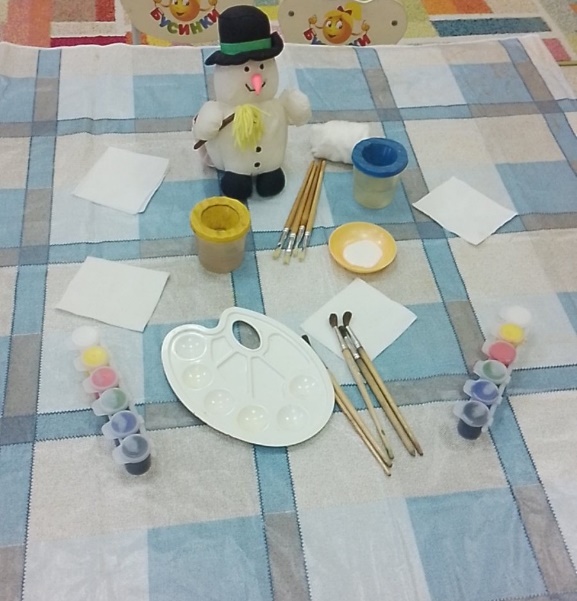 На белом листке рисуем снеговика и вырезаем шаблон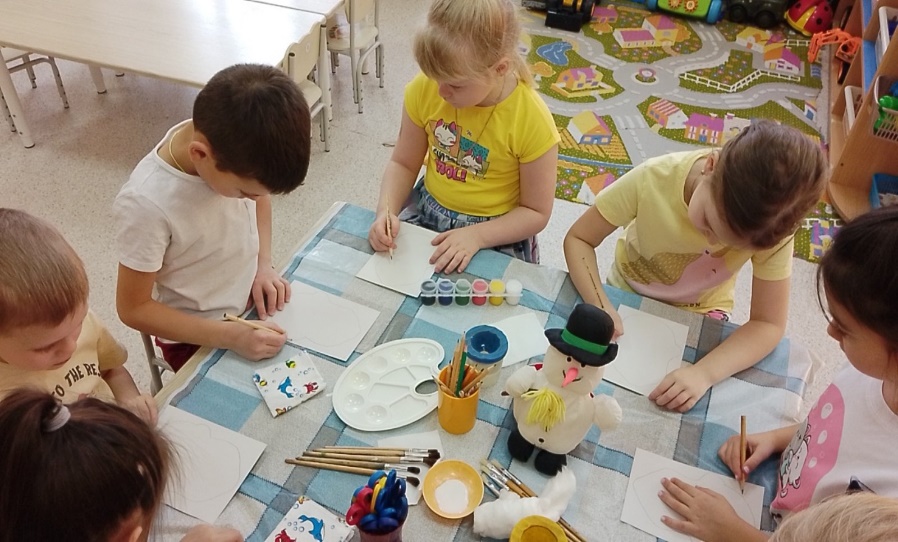 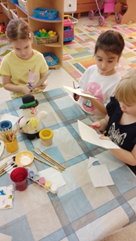 Раскрашиваем снеговика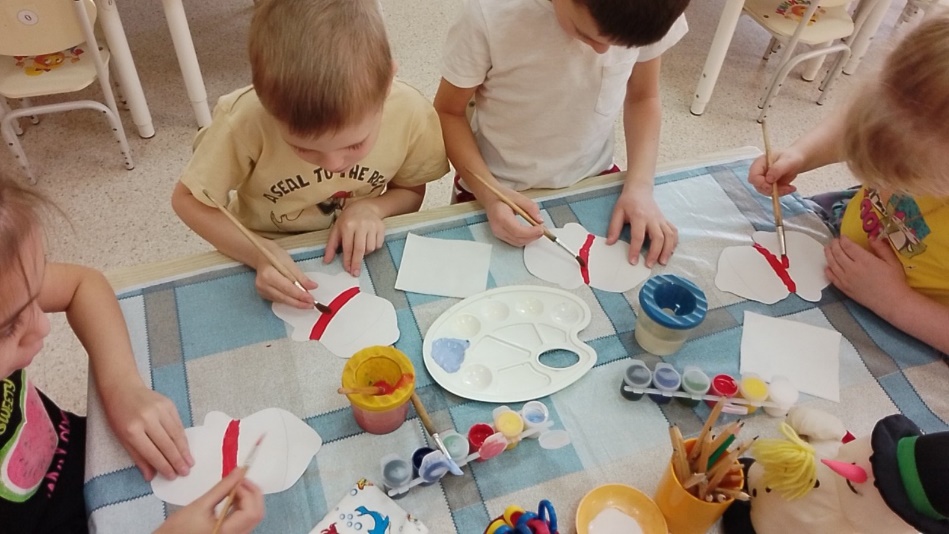 Приклеиваем на клей ПВА вату на шапочку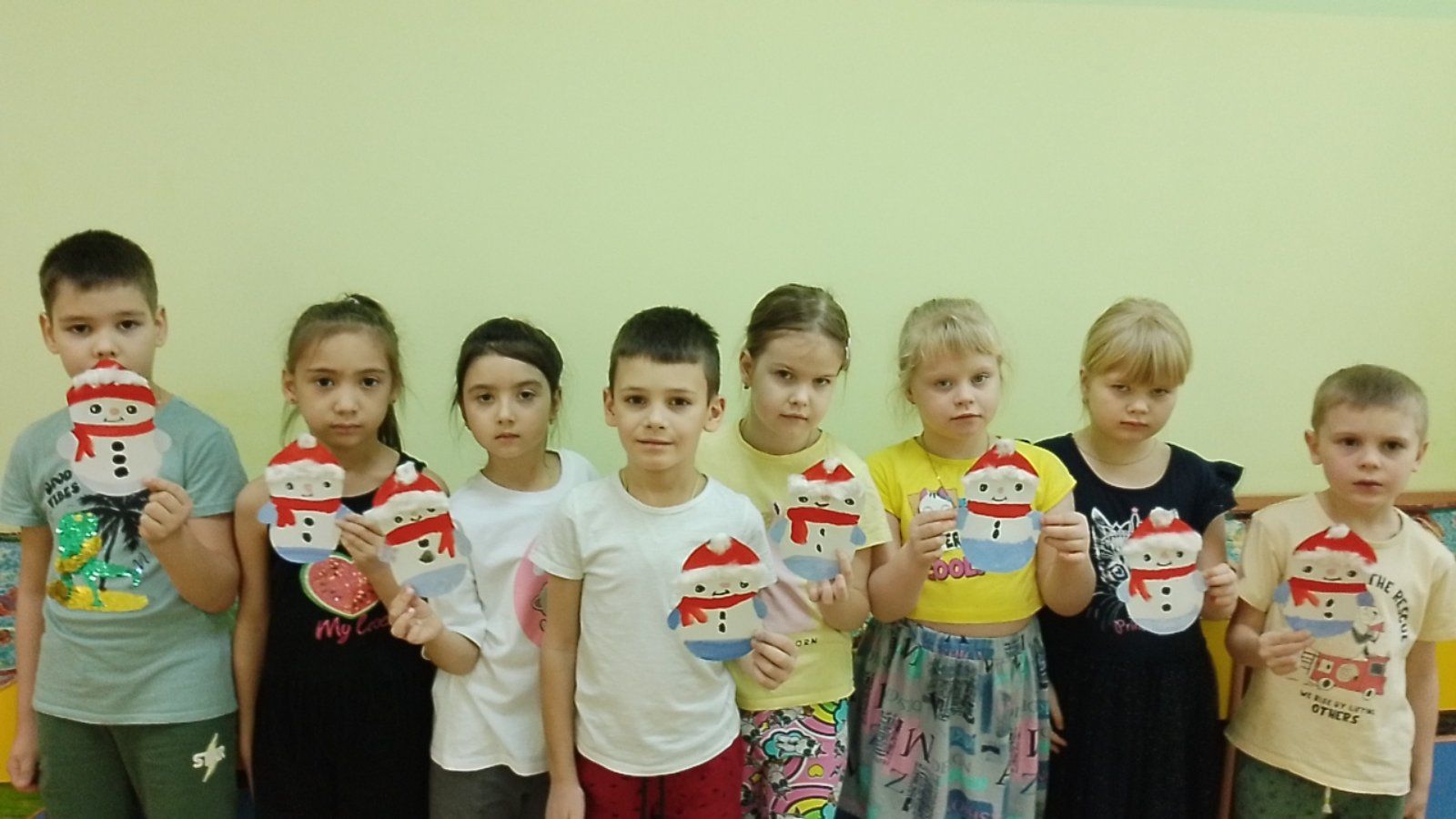 Вот такие замечательные снеговики у нас получились!Желаем творческих успехов!Автор репортажа: воспитатель Курмачева Юлия Ивановна